Thema VacanzeEsercizio d’ascolto: Italiani al marehttps://www.youtube.com/watch?v=6BZccdyRegk   Rai Am 09.08.2017 veröffentlicht1. Cosa cercano / fanno le persone intervistate?2. 1 L’uomo straniero viene da       a) Berlino          b) Londra          c) Parigi         d) Praga2.2 Suo figlio fa lezioni di ________________. 2.3 Sua figlia sta con un gruppo di ________________ pazzesche.     3. L’uomo intervistato dopo vuole stare _____________________,  prendere _________________ e    fare _________________.4.1 Luca offre lezioni di _______________ ma solo se ci sono le ________________.4.2 Se no, offre lezioni di quale sport?   a)  b) c) d)  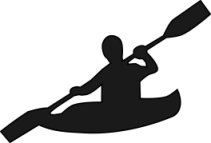 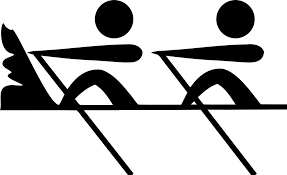 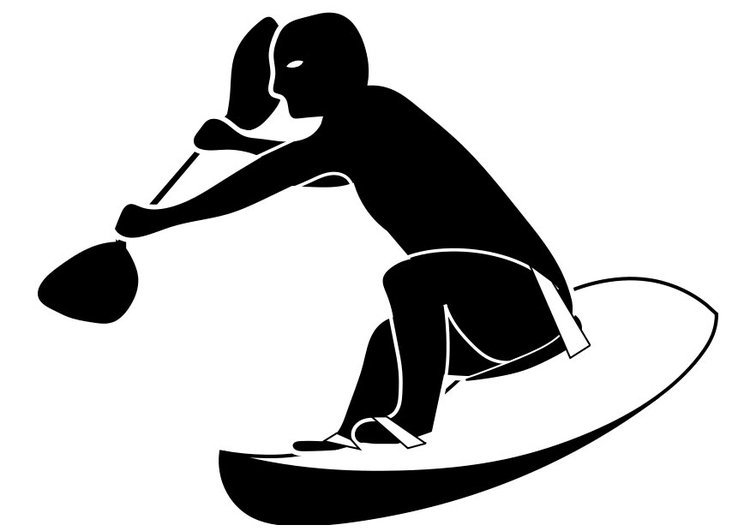 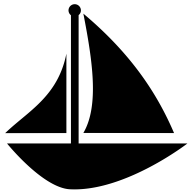 5. La bicicletta sulla spiaggia ha quale particolarità? ______________________________________6.1 La personal trainer offre le sue attività solo sulla spiaggia qui presentata.         vero   o        falso  o6.2 Tra i suoi clienti ci sono anche delle persone vecchie.                                             vero  o        falso  o7. Per chi vuole divertirsi in mare ci sono i ________________________________.8. Adesso le spiagge sono attrezzate anche per le persone _____________________.9.1 Angelo cucina gli spaghetti     a) al pomodoro        b) alla carbonara       c) ai frutti di mare9.2 Il commento dice che              a) Angelo sta per aprire un ristorante                                                            b) i suoi spaghetti sono famosi in tutta l’Italia.                                                           c) Molta gente vuole provare i suoi spaghetti.https://openclipart.org/detail/193563/canoeing    Creative Commons Zero 1.0 License https://pixabay.com/de/rudern-zeile-gruppe-sport-team-311242/ Creative Commons CC0https://openclipart.org/detail/159295/waveski-along-wave Creative Commons Zero 1.0 License https://openclipart.org/detail/170645/sailboat     Creative Commons Zero 1.0 LicensePersonaAllegriaDivertimentoLeggere RelaxSportStudiareTranquillità1234